OBYVATELSTVO Základem pro údaje o počtu a struktuře obyvatelstva jsou výsledky sčítání lidu, domů a bytů, která jsou uskutečňována zhruba v desetiletých intervalech. Na tyto výsledky pak průběžně navazují bilance demografických událostí, vycházející ze statistických hlášení o sňatcích, narozeních, úmrtích a rozvodech. V údajích o demografických událostech jsou obsaženy i sňatky, narození a úmrtí občanů s trvalým bydlištěm na území ČR, které nastaly v cizině.  Data o stěhování přebírá ČSÚ z informačních systémů Ministerstva vnitra ČR a Ředitelství služby cizinecké policie. Údaje jsou zveřejňovány čtvrtletně v členění do krajů a okresů (v Praze také do správních obvodů a městských částí), jednou ročně pak i do jednotlivých obcí. Veškeré údaje se týkají všech obyvatel, kteří mají v České republice trvalé bydliště, a to bez ohledu na státní občanství. Od r. 2001 (v návaznosti na sčítání lidu, domů a bytů 2001) údaje zahrnují také cizince s vízy nad 90 dnů a cizince s přiznaným azylem a od 1. 5. 2004 také občany zemí EU s přechodným pobytem na území ČR a občany třetích zemí s dlouhodobým pobytem.Údaje pro intenzitní ukazatele hrubých relativních měr demografických událostí jsou vztaženy na 1 000 obyvatel středního stavu. Střední stav obyvatelstva obecně vyjadřuje počet obyvatel daného území bilancovaný k okamžiku, který byl zvolen za střed sledovaného období. Za střední stav obyvatelstva v kalendářním roce je tedy považován počet obyvatel k 1. 7. sledovaného roku. Střední stav obyvatel za jiná období se zjišťuje jako aritmetický průměr středních stavů příslušných měsíců. Kojenecká úmrtnost udává počet zemřelých dětí před dosažením věku 1 roku připadající na 1 000 živě narozených dětí v příslušném období. Novorozenecká úmrtnost udává počet zemřelých dětí před dosažením věku 28 dnů na 1 000 živě narozených dětí v příslušném období. Publikované hrubé míry jednotlivých demografických procesů (porodnost, úmrtnost apod.) jsou ovlivněny mimo jiné i věkovou strukturou obyvatelstva daného území.ZAMĚSTNANOST A MZDY Výsledky jsou publikovány za celou populaci podniků se zvýšeným důrazem na průměrné mzdy zaměstnanců přepočtené na plně zaměstnané, které zohledňují délku pracovního úvazku.Od roku 2011 je územní třídění na rozdíl od předchozích let provedeno podle místa skutečného pracoviště zaměstnanců, tzv. pracovištní metodou, která poskytuje pravdivější regionální pohled na trh práce než dříve zveřejňovaná podniková metoda (zařazení celého vykazujícího ekonomického subjektu do kraje, v němž sídlí jeho ústředí). Průměrný evidenční počet zaměstnanců přepočtený vyjadřuje přepočet na plně zaměstnané (s plnou pracovní dobou). Do evidenčního počtu zaměstnanců se zahrnují všichni stálí i dočasní zaměstnanci, kteří jsou ke zpravodajské jednotce v pracovním, služebním nebo členském poměru (kde součástí členství je pracovní vztah). Nezahrnují se např. ženy na mateřské dovolené, osoby na rodičovské dovolené (nepracují-li současně v pracovním poměru), učni, osoby pracující pro firmu na základě dohod o pracích konaných mimo pracovní poměr, osoby vykonávající veřejné funkce (např. poslanci, senátoři, uvolnění členové zastupitelstev všech stupňů, soudci aj.). Průměrná hrubá měsíční mzda představuje podíl mezd bez ostatních osobních nákladů připadající na jednoho zaměstnance evidenčního počtu za měsíc. Do mezd se zahrnují základní mzdy a platy, příplatky a doplatky ke mzdě nebo platu, odměny, náhrady mezd a platů, odměny za pracovní pohotovost a jiné složky mzdy nebo platu, které byly v daném období zaměstnancům zúčtovány k výplatě. Nezahrnují se náhrady mzdy nebo platu za dobu trvání dočasné pracovní neschopnosti nebo karantény placené zaměstnavatelem.Jedná se o hrubé mzdy, tj. před snížením o pojistné na všeobecné zdravotní pojištění a sociální zabezpečení, zálohové splátky daně z příjmů fyzických osob a další zákonné nebo se zaměstnancem dohodnuté srážky. Podrobnější informace jsou k dispozici na adrese: http://www.czso.cz/csu/redakce.nsf/i/pmz_mVÝBĚROVÉ ŠETŘENÍ PRACOVNÍCH SIL Výběrové šetření pracovních sil je prováděno v náhodně vybraných bytech (0,6 % všech trvale obydlených bytů). Zjištěné údaje jsou převáženy četností jednotlivých věkových skupin mužů a žen. V publikovaných údajích jsou promítnuty výsledky Sčítání lidu, domů a bytů 2011.Do počtu zaměstnaných jsou zahrnuty všechny osoby patnáctileté a starší, které během referenčního týdne příslušely mezi zaměstnance vč. členů produkčních družstev, pracující na vlastní účet, zaměstnavatele či pomáhající rodinné příslušníky. Za nezaměstnané se považují všechny osoby patnáctileté a starší, které ve sledovaném období byly bez práce, aktivně ji hledaly a byly připraveny k nástupu do zaměstnání nejpozději do 14 dnů. Za nezaměstnané jsou považování i ti, kteří již práci našli, ale nástup je stanoven na pozdější dobu (nejpozději do tří měsíců). Míra ekonomické aktivity vyjadřuje podíl počtu zaměstnaných a nezaměstnaných (pracovní síly) na počtu všech osob starších patnácti let - udává se v %. Obecná míra nezaměstnanosti vyjadřuje podíl počtu nezaměstnaných osob na celkové pracovní síle (součet všech zaměstnaných a nezaměstnaných) - udává se v %. Pro všechny charakteristiky výběrového šetření je možné konstruovat 95% interval spolehlivosti, tedy interval, v němž s 95% pravděpodobností leží skutečná hodnota odhadované charakteristiky. Velikost intervalu spolehlivosti pro odhad základních charakteristik je zřejmá z následující tabulky Intervaly spolehlivosti (95%) pro odhad počtu zaměstnaných v NH,
nezaměstnaných a měr nezaměstnanosti (2. čtvrtletí 2014)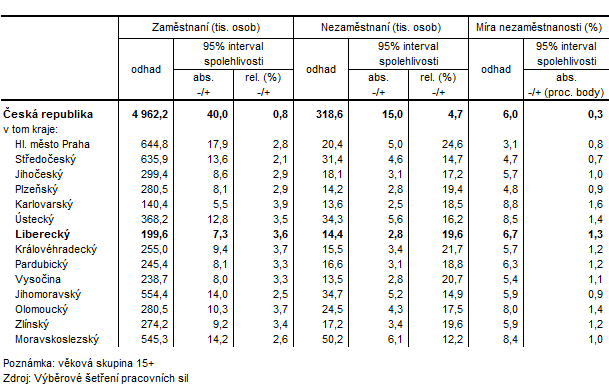 NEZAMĚSTNANOST (PODLE ÚDAJŮ MPSV) Údaje o nezaměstnanosti jsou převzaty z informačního systému Ministerstva práce a sociálních věcí (podle evidence úřadů práce). Neumístění uchazeči o práci jsou občané bydlící na příslušném území, kteří nejsou v pracovním nebo obdobném vztahu k zaměstnavateli, ani nevykonávají samostatnou výdělečnou činnost a požádali úřad práce o zprostředkování vhodného zaměstnání. Dosažitelní uchazeči o zaměstnání jsou evidovaní nezaměstnaní, kteří nemají žádnou objektivní překážku pro přijetí do zaměstnání a při nabídce vhodného pracovního místa mohou do něj bezprostředně nastoupit (nejsou ve vazbě, ve výkonu trestu, nepobírají peněžitou pomoc v mateřství, hmotné zabezpečení po dobu mateřské dovolené, nejsou v pracovní neschopnosti, nejsou zařazeni do rekvalifikačních kurzů a nevykonávají krátkodobé zaměstnání).Na základě dohody s Českým statistickým úřadem Ministerstvo práce a sociálních věcí počínaje lednem 2013 přešlo na nový ukazatel registrované nezaměstnanosti v ČR s názvem Podíl nezaměstnaných osob. Tento ukazatel nahradil doposud zveřejňovanou míru registrované nezaměstnanosti,Podíl nezaměstnaných osob vyjadřuje podíl dosažitelných uchazečů o zaměstnání ve věku 15 – 64 let ze všech obyvatel ve stejném věku. Volnými pracovními místy se rozumí nově vytvořená nebo uvolněná pracovní místa, na která zaměstnavatel zamýšlí získat zaměstnance nebo je hodlá obsadit dočasně přidělenými zaměstnanci agentury práce.ORGANIZAČNÍ STATISTIKA Datovým zdrojem pro organizační statistiku je Registr ekonomických subjektů (dále jen RES). RES je veřejným seznamem, který vytváří a spravuje ČSÚ na základě zákona č. 89/1995 Sb., o státní statistické službě ve znění pozdějších předpisů. Registr se využívá zejména ve státní statistické službě ke stanovení okruhu zpravodajských jednotek pro jednotlivá statistická zjišťování. RES je průběžně aktualizován daty ze statistických zjišťování a z administrativních zdrojů. Po spuštění základních registrů veřejné správy od 1. 7. 2012 se základním zdrojem pro aktualizaci stal Registr osob (ROS).V RES jsou evidovány právnické osoby včetně organizačních složek státu a fyzické osoby, které mají postavení podnikatele. Obchodní společnosti zahrnují veřejné obchodní společnosti, společnosti s ručením omezeným, komanditní společnosti, akciové společnosti, Evropská hospodářská zájmová sdružení a Evropské společnosti. Družstva zahrnují i družstevní podniky. Fyzické osoby zahrnují soukromé podnikatele podnikající dle živnostenského zákona, fyzické osoby provozující jinou podnikatelskou činnost podle zvláštních předpisů a zemědělské podnikatele – fyzické osoby. Od roku 2013 se v evidenci RES nerozlišují fyzické osoby zapsané a nezapsané v obchodním rejstříku. V souvislosti s novým Občanským zákoníkem došlo od 1. 1. 2014 k rozšíření počtu právních forem – jedná se především o subjekty typu spolek, sdružení.Členění RES podle převažující činnosti odpovídá sekcím a oddílům klasifikace ekonomických činností CZ-NACE. Členění podle zařazení subjektů do institucionálních sektorů (pouze roční data) vychází z Číselníku institucionálních sektorů a subsektorů.STAVEBNÍ POVOLENÍ Údaje o vydaných stavebních povoleních jsou zpracovány na základě výkazů předkládaných jednotlivými stavebními úřady, odbory dopravy a životního prostředí krajských úřadů, pověřených obecních úřadů a újezdními úřady. Stavební povolení odpovídají zákonu č. 183/2006 Sb., o územním plánování a stavebním řádu (stavební zákon), který stanovuje závazné podmínky pro provedení a užívání stavby. Orientační hodnota staveb zahrnuje celkové náklady včetně technologie (v běžných cenách) vynaložené na přípravu, realizaci a uvedení stavby do provozu. Nová výstavba představuje zcela novou konstrukci, nové stavební dílo. Změnami dokončených staveb se rozumí nástavby, jimiž se stavby zvyšují, přístavby, jimiž se stavby půdorysně rozšiřují a které jsou vzájemně provozně propojeny s dosavadní stavbou, dále vestavby, tj. stavební úpravy, při nichž se zachovává vnější půdorysné i výškové ohraničení stavby. Stavbami na ochranu životního prostředí se rozumí stavební akce k ochraně čistoty vod, ovzduší, klimatu, přírody a půdy, akce k ekologickému nakládání s odpady a k omezení působení fyzikálních faktorů na životní prostředí. BYTOVÁ VÝSTAVBA Údaje o bytové výstavbě jsou zpracovány z měsíčního statistického výkaznictví, ke kterému mají výkaznickou povinnost stavební úřady. Zahrnují celou bytovou výstavbu na území (včetně nástaveb, vestaveb a přístaveb), kterou vznikají nové byty. Nejsou zahrnuty byty vzniklé změnou účelu užívání bez stavebních úprav. Údaje jsou zpracovány územní metodou a relevantní k území krajů i okresů. Bytem se rozumí místnost nebo soubor místností, které jsou podle rozhodnutí stavebního úřadu určeny k bydlení a mohou svému účelu sloužit jako samostatné bytové jednotky. Byty zahájené (ohlášené i povolené) jsou takové, na které bylo ve sledovaném období podáno stavební ohlášení o provedení jednoduchých staveb podle §104 odst. 2, písmeno a) až d) nebo vydáno stavební povolení podle §115 se závaznými podmínkami pro provedení a užívání stavby ve smyslu stavebního zákona. Byty dokončené jsou byty v dokončených budovách, které vyžadovaly stavební ohlášení nebo povolení anebo byla stavba prováděna na podkladě veřejnoprávní smlouvy (§116) nebo certifikátu vydaného autorizovaným inspektorem (§117) a lze je užívat na základě oznámení stavebnímu úřadu (§120) nebo kolaudačního souhlasu (§122).ZEMĚDĚLSTVÍ Statistické zjišťování o výrobě masa je prováděno měsíčně výkazem, který předkládají všichni provozovatelé jatek, vč. ekonomických subjektů porážejících jatečná zvířata z vlastního výkrmu. Soubor zpravodajských jednotek je tvořen na základě seznamu provozních jatek, sanitních jatek a porážkových míst podle evidence Státní veterinární správy. Porážky zahrnují všechna jatečná zvířata bez ohledu na to, zda jsou tuzemského původu nebo byla dovezena ze zahraničí. Nutné porážky jsou započítány do jatečné hmotnosti v případě, že maso je použito pro lidskou spotřebu. Výroba masa zahrnuje výrobu hovězího, telecího, vepřového, skopového, kozího a koňského masa; zahrnuta není výroba drůbežího masa. Kapitolu doplňuje tabulka s nejaktuálněji zjištěnými daty z rostlinné výroby (s výjimkou 1. čtvrtletí). Podrobné metodické vysvětlivky k těmto tabulkám jsou uvedeny v příslušných speciálních publikacích ČSÚ.PRŮMYSL Údaje jsou publikovány za podnikatelské subjekty s převažující průmyslovou činností se 100 a více zaměstnanci a zjišťovány podnikovou metodou, tedy za podniky se sídlem na příslušném území včetně jejich závodů a provozoven v jiných krajích. Vzhledem k nižší relevantnosti k příslušnému území nejsou údaje již dále členěny do okresů. V kategorii 100 a více zaměstnanců je zjišťování úplné. Tržby z prodeje vlastních výrobků a služeb průmyslové povahy jsou uvedeny v základních běžných cenách, které fakturuje výrobce kupujícímu a jsou vedeny na účtech 601 a 602. Průměrný počet zaměstnanců za měsíc se počítá jako součet počtu fyzických osob v jednotlivých dnech sledovaného měsíce (včetně dnů pracovního klidu a pracovního volna), který se dělí počtem všech kalendářních dnů měsíce. Průměrná hrubá měsíční mzda představuje podíl mezd bez ostatních osobních nákladů připadající 
na jednoho zaměstnance evidenčního počtu za měsíc. Do mezd se zahrnují základní mzdy a platy, příplatky a doplatky ke mzdě nebo platu, prémie a odměny, náhrady mezd a platů, odměny za pracovní pohotovost a jiné složky mzdy nebo platu, které byly v daném období zaměstnancům zúčtovány k výplatě. Nezahrnují se náhrady mzdy nebo platu po dobu prvních 21 kalendářních dnů trvání dočasné pracovní neschopnosti (karantény) placené zaměstnavatelem. Jedná se o hrubé mzdy, tj. před snížením o pojistné na všeobecné zdravotní pojištění a sociální zabezpečení, zálohové splátky daně z příjmů fyzických osob a další zákonné nebo se zaměstnancem dohodnuté srážky. STAVEBNICTVÍ Údaje jsou publikovány za podnikatelské subjekty s převažující stavební činností (oddíl 41, 42 a 43 klasifikace CZ-NACE) s 50 a více zaměstnanci. Subjekty jsou územně zařazeny podle kraje sídla podniku.Průměrný evidenční počet zaměstnanců ve fyzických osobách zahrnuje všechny stálé a dočasné zaměstnance, kteří jsou v pracovním poměru sledovaných podniků. Mzdy jsou uváděny v hrubých částkách.Stavební práce jsou zejména práce na výstavbě, přestavbě, rozšíření, obnově, opravách a údržbě stálých i dočasných budov a staveb. Zahrnují i montážní práce stavebních konstrukcí a hodnotu zabudovaného materiálu a konstrukcí. Základní stavební výroba (ZSV) představuje objem stavebních prací, které jednotka provedla pracovníky zahrnutými do jejího evidenčního stavu včetně produktivní práce učňů a objemu stavebních prací na vlastním hmotném investičním majetku.Pozemní stavitelství zahrnuje veškeré stavební práce provedené na pozemních stavbách v tuzemsku, tj. výstavbu bytových a nebytových budov a specializované stavební činnosti. Inženýrské stavitelství zahrnuje veškeré práce provedené na inženýrských stavbách (výstavba silnic a železnic, výstavba inženýrských sítí a ostatních staveb jako např. vodních děl).  CESTOVNÍ RUCHÚdaje o kapacitách hromadných ubytovacích zařízení a jejich návštěvnosti vycházejí z pravidelného měsíčního a čtvrtletního šetření.Hromadná ubytovací zařízení jsou zařízení s minimálně pěti pokoji a zároveň deseti lůžky, která pravidelně (nebo nepravidelně) poskytují přechodné ubytování hostům (včetně dětí) za účelem dovolené, zájezdu, lázeňské péče, služební cesty, školení, kursu, kongresu, symposia, pobytu dětí ve škole v přírodě, v letních a zimních táborech apod. Mezi hromadná ubytovací zařízení patří hotely, penziony, turistické ubytovny, chatové osady, kempy a ostatní ubytovací zařízení (např. léčebné lázně, rekreační zařízení podniků, školicí střediska).Celkový počet pokojů sloužících pro cestovní ruch nezahrnuje pokoje pro ubytování personálu, majitelů zařízení a pokoje dlouhodobě sloužící pro ubytování zaměstnanců jiných podniků (déle než 1 rok). Celkový počet lůžek zahrnuje pouze lůžka sloužící pro cestovní ruch, nezahrnuje lůžka příležitostná.Host v ubytovacím zařízení je každá osoba (včetně dětí a kromě personálu a majitelů ubytovacího zařízení), která použila služeb ubytovacího zařízení k přechodnému ubytování. Mezi hosty se nezapočítávají osoby, které používají služeb ubytovacího zařízení pro přechodné ubytování za účelem zaměstnání či řádného studia. Doba pro přechodné ubytování, kdy lze hosta považovat za účastníka cestovního ruchu, nesmí být delší než 1 rok. Za rezidenta se považuje osoba, která má trvalý (stálý) pobyt v České republice. Může to tedy být občan České republiky i cizí státní příslušník trvale žijící na území České republiky. Nerezidentem je pak osoba, která trvale žije v jiné zemi (včetně občanů České republiky trvale žijících v cizině).Za údaje s nižší, omezenou spolehlivostí se považují údaje, u kterých podíl dopočtených dat vzhledem k non-response dosáhl 25,0 % a více.Výběrové šetření cestovního ruchu (VŠCR) je zdrojem údajů o výjezdovém a domácím cestovním ruchu našich rezidentů. Údaje o výjezdovém a domácím cestovním ruchu se zjišťují u všech členů domácnosti, kteří jsou dotazováni na cesty, jež uskutečnili ve sledovaném období za účelem trávení volného času. Delší cestou se rozumí cesta za účelem trávení volného času a rekreace, při které osoba alespoň 4x za sebou přenocovala mimo své obvyklé prostředí, v případě kratší cesty osoba přenocovala mimo své obvyklé prostředí alespoň 1x a nejvíce 3x.CENYSpotřebitelské ceny jsou průměrné ceny vybraných druhů zboží a služeb (cenových reprezentantů) v posledním měsíci sledovaného čtvrtletí v jednotlivých krajích. Jejich uspořádání v legendě vychází ze struktury spotřebního koše.  Ceny zemědělských výrobků jsou zjišťovány v síti vybraných zemědělských výrobců. Jsou to převážně nominální ceny vybraných zemědělských výrobků podle hlavních (specifikovaných) jakostí. Průměrné měsíční ceny sledovaných výrobků se vypočítávají prostým aritmetickým průměrem z vykázaných cen jednotlivých výrobců.Index spotřebitelských cen je počítán na základě zjištěných cen zboží a služeb za vybrané zpravodajské jednotky pomocí Laspeyresova vzorce. Vývoj spotřebitelských cen (životních nákladů) se sleduje na spotřebních koších souboru vybraných druhů zboží a služeb placených obyvatelstvem. Indexy spotřebitelských cen jsou uvedeny v rozsahu 12 oddílů klasifikace konečné spotřeby domácností CZ-COICOP (Classification of individual Consumption by Purpose).V letech 2010-2011 proběhla komplexní revize váhového systému. Váhy od roku 2012 byly stanoveny na základě výdajů domácností ze statistiky národních účtů v roce 2010. Váhy pro detailní cenové reprezentanty byly vypočteny dle údajů ze statistiky rodinných účtů v roce 2010. Od ledna roku 2014 jsou publikované cenové indexy vypočteny podle nových revidovaných indexních schémat. Váhy jsou zaktualizovány na základě výdajů domácností statistiky národních účtů v roce 2012. Pro detailní cenové reprezentanty je zachována struktura statistiky rodinných účtů z roku 2010. U cenových indexů došlo ke změně ceny základního období z prosince 2011 na prosinec 2013. Z tohoto nového základu vypočtené indexy jsou na všech úrovních spotřebního koše řetězeny k základu rok 2005 = 100.Cenové indexy zemědělských výrobců jsou od ledna 2013 počítány na nových váhových schématech, odvozených od průměru tržeb za roky 2009, 2010 a 2011. Indexy jsou počítány k novému základu průměr roku 2010 = 100. Zveřejněné indexy za roky 2010, 2011 a 2012 jsou zrevidovány.Indexy cen průmyslových výrobců jsou počítány na základě cen za výběrové soubory reprezentantů a vybrané zpravodajské jednotky agregací jednoduchých indexů cen reprezentantů do úhrnů pomocí výpočetního vzorce typu Laspeyres. V průběhu roku 2011 proběhla standardní komplexní revize indexů cen průmyslových výrobců. Na jejím základě jsou cenové indexy od ledna 2012 počítány na nových vahách za rok 2010. Váhy byly stanoveny na základě struktury tuzemských tržeb za rok 2010 z výkazu Prům 2-01, P4-01 a Ceny Prům 1-12. Indexy počítané k cenovému základu prosinec 2005 = 100 byly nahrazeny novými technickými indexy s cenovým základem prosinec 2010 = 100. Takto vypočtené indexy jsou od čtyřmístné úrovně klasifikace CZ-CPA výše řetězeny ke stávajícímu bazickému základu průměr roku 2005 = 100 a prosinec 2005 = 100, čímž je zajištěno pokračování současných časových řad indexů.Indexy cen stavebních prací jsou počítány čtvrtletně na základě dat z výkaznictví Ceny Stav 1-04. Měsíční cenové indexy stavebních prací jsou proto odhadovány pomocí výsledků dalších měsíčních šetření ČSÚ. Vstupními hodnotami pro odhady cenových indexů stavebních prací jsou především indexy cen materiálů a výrobků spotřebovávaných ve stavebnictví za běžný měsíc a indexy cen stavebních prací ze čtvrtletního šetření. Do výpočtu hodnot odhadů cenových indexů stavebních prací jsou kromě materiálových vlivů zahrnuty i vlivy nemateriálové povahy.Odhady měsíčního vývoje cenových indexů stavebních prací se vždy po uplynutí čtvrtletí (45. den) zpětně zpřesňují (běžně revidují) podle nejnovějších výsledků přímého čtvrtletního šetření o pohybu cen stavebních prací Ceny Stav 1-04. V průběhu let 2010 a 2011 proběhla mimořádná revize cenových indexů a od 1. čtvrtletí 2012 jsou publikovány revidované cenové indexy počítané na základě nových indexních schémat (váhových systémů), které vycházejí z průměrné produkční struktury stavební výroby v letech 2007 až 2010. Základním obdobím publikované časové řady je nadále rok 2005 a základní cenovou hladinou je průměr za rok 2005. Odvozeně jsou počítány indexy meziroční a meziměsíční. Časové řady plynule navazují na předchozí publikované cenové indexy. Cenové indexy tržních služeb jsou od ledna 2013 počítány na nových vahách, založených na struktuře tržeb roku 2011. Nově vypočtené indexy k základu průměr roku 2011 = 100 jsou řetězeny ke stávajícímu cenovému základu průměr roku 2005 = 100, čímž je zajištěno pokračování dosavadních časových řad indexů. Dosud publikované indexy nebudou revidovány.Průměrné ceny vybraných výrobků průmyslových výrobců jsou měsíčně počítány a publikovány za vybrané výrobky potravinářského průmyslu. Aktualizace váhového schématu je prováděna na podkladě tržeb v tuzemsku vždy v lednu. Od 1. ledna 2005 byl zaveden výpočet váženého aritmetického průměru. Průměrné ceny jsou výstupem z měsíčního zpracování Indexů cen průmyslových výrobců.KRIMINALITA, NEHODYÚdaje o kriminalitě a dopravních nehodách byly převzaty z podkladů Policejního prezidia ČR.Data o zjištěných a objasněných trestných činech zahrnují také trestné činy na železnici a trestné i činy evidované službou cizinecké policie. Objasněné trestné činy zahrnují trestné činy spáchané a vyřešené ve vykazovaném období.Obecná kriminalita zahrnuje násilné trestné činy, mravnostní trestné činy, majetkové trestné činy, podvody a zpronevěry, ostatní majetkové a ostatní kriminální trestné činy. Hospodářská kriminalita zahrnuje především trestné činy v obchodních a finančních vztazích.Dopravní nehody zahrnují všechny nehody nahlášené Policii České republiky. Počet usmrcených, zraněných těžce a lehce odpovídá stavu do 24 hodin po nehodě. Hmotná škoda zahrnuje škodu na vozidlech, jejich nákladu nebo na zařízení komunikace.Údaje o požárech byly převzaty z podkladů Hasičského záchranného sboru ČR.ŽIVOTNÍ PODMÍNKYČeský statistický úřad uskutečnil v období od 23. února do 12. května 2013 již devátý ročník výběrového šetření o příjmech a životních podmínkách domácností „Životní podmínky 2013“, které jsou v rámci projektu EU-SILC (European Union – Statistics on Income and Living Conditions), povinny zabezpečovat všechny členské státy Evropské unie. Jednotkou zjišťování, v níž šetření probíhalo, byl byt. Byty byly vybrány na základě dvoustupňového náhodného výběru. Do něj byly zahrnuty všechny kraje tak, aby bylo pokryto celé území ČR, přičemž rozsah výběru za kraj byl úměrný jeho velikosti. Do šetření byly zahrnuty všechny osoby, které v době šetření měly ve vybraném bytě své obvyklé bydliště. Výsledky šetření „Životní podmínky 2013“ odráží situaci domácností v roce 2012 (za nějž byly zjišťovány veškeré příjmy) a situaci v době dotazování, tj. na jaře roku 2013 (u ostatních ukazatelů).Hospodařící domácnost tvoří jedinec nebo skupina osob, bydlících ve vybraném bytě, které spolu trvale žijí a společně hradí základní a provozní výdaje domácnosti.Čistý peněžní příjem domácnosti zahrnuje příjmy domácnosti (zejména dávky státní sociální podpory a příjmy z pronájmu) a dále příjmy všech osob žijících v dané domácnosti (především pracovní a sociální příjmy, ale i další). V tabulkách je příjem většinou uváděn po přepočtu celkového příjmu domácnosti na osobu.Při interpretaci a analýze výsledků šetření je třeba mít neustále na paměti, že jsou zatíženy určitou chybou (výběrovou i nevýběrovou). Podrobné výsledky šetření, metodika a tabulky s odhady 95% intervalu spolehlivosti, jsou uvedeny ve zdrojové publikaci „Příjmy a životní podmínky domácností v roce 2013“, která je dostupná na internetových stránkách ČSÚ http://www.czso.cz/csu/2014edicniplan.nsf/p/160021-14 .ZNAČKY V TABULKÁCH-       jev se nevyskytoval0      nenulový údaj, jehož velikost je menší než polovina měřící jednotky v tabulceX     číselný údaj není možný z logických důvodů .       údaj není k dispozici nebo není dostatečně spolehlivý i.d.   údaj nelze zveřejnit (individuální údaj) Výpočty v tabulkách jsou prováděny z nezaokrouhlených údajů (včetně součtů)